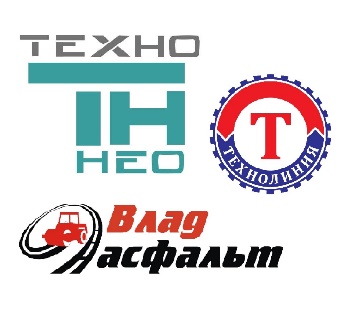 Группа компаний ООО «Технонео», ООО «Владасфальт», ООО «Технолиния» оказывает широкий спектр услуг по металлообработке, благоустройству территории, а также реализует щебень, гидравлические шланги и пластиковые изделия, которые может изготовить по чертежам заказчика.г. Владивосток, ул. Борисенко, 35/7т.291-50-60, 269-20-50http://technoneo.ru/Предлагаем к реализации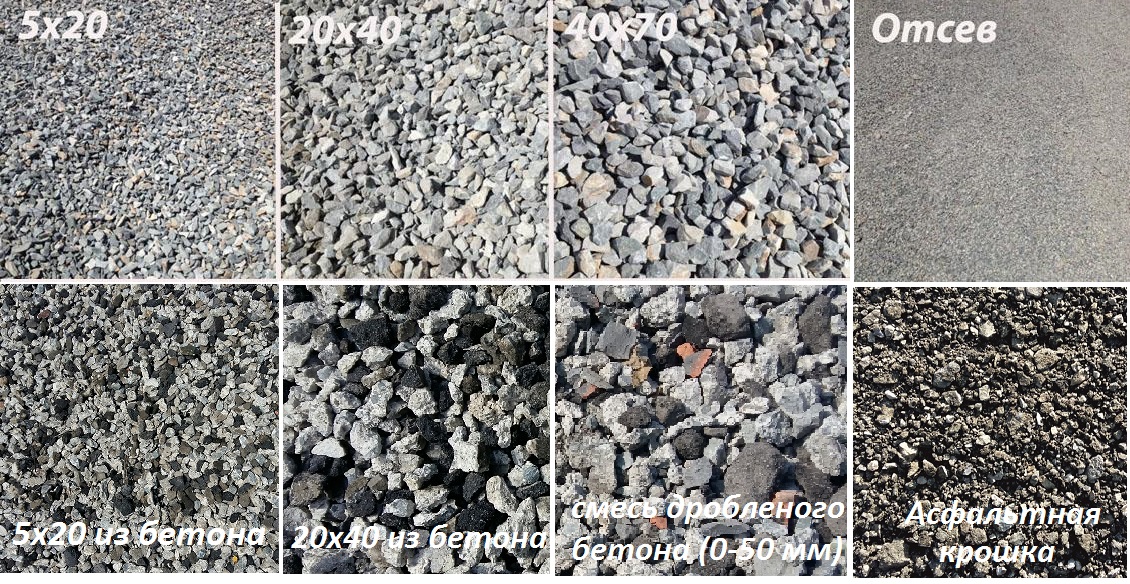 Контактный телефон по продаже щебня:291-77-22, 8 908 455 58 98 (WhatsApp) - Андрей№п/пНаименованиеКоэф-т перевода из м3 в т.Безналичный расчет  с НДС, руб/м3Наличныйрасчет, руб/м31Щебень 5*201,449509002Щебень 20*401,429509003Щебень 40*701,549509004Смесь С4(0-70 мм)1,568808305Смесь С5 (0-40 мм)1,568808306Отсев1,457006507Скала1,64003508Смесь дробленого бетона (НОВИНКА)6006009Щебень 5*20 из дробленого бетона (НОВИНКА)70070010Щебень 20*40 из дробленого бетона (НОВИНКА)70070011Асфальтная крошка (НОВИНКА)12001200